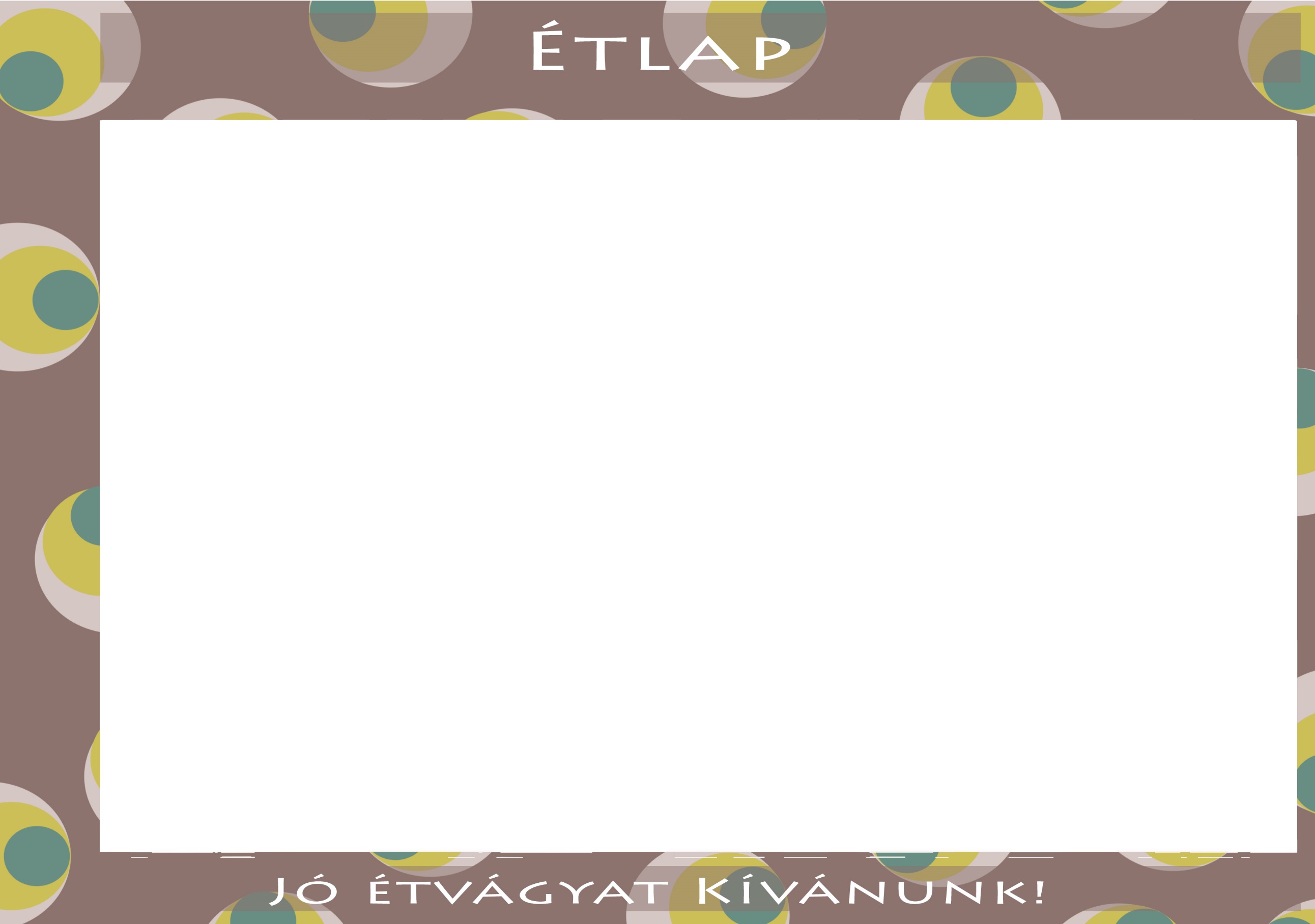 2021.NOVEMBER 29 - DECEMBER 3Diétás étkezést nem biztosítunk! Az étlapváltoztatás jogát fenntartjuk! Iskolás /11-14 év/HétfőKeddSzerdaCsütörtökPéntekTízóraiTej Fánk (csokis)GyümölcsteaKenyér (teljes kiőrlésű)UborkaVajkrémKaramell pogácsa (teljes kiőrlésű)Tonhalkrém GyümölcsteaZsemle (teljes kiőrlésű)KakaóKakaós foszlós kalácsMargarinTízóraiAllergének: földimogyoró, glutén, mustár, tej, tojásokAllergének: glutén, tejAllergének: glutén, tejAllergének: glutén, mustár, tejAllergének: glutén, tejTízóraienergia 243 kcal	szénhidr.27,5 gfehérje 9,2 g	cukor 0 gzsír 10,1 g	só 0,3 gtelített zsír 0 genergia 253 kcal	szénhidr.40,8 gfehérje 5,8 g	cukor 10,7 gzsír 7,5 g	só 1 gtelített zsír 0 genergia 316 kcal	szénhidr.31,7 gfehérje 7,3 g	cukor 11,5 gzsír 18,2 g	só 0,8 gtelített zsír 0 genergia 214 kcal	szénhidr.39,1 gfehérje 4,6 g	cukor 10,4 gzsír 4 g	só 2,5 gtelített zsír 4,5 genergia 288 kcal	szénhidr.49,3 gfehérje 11 g	cukor 13,4 gzsír 7,9 g	só 0,4 gtelített zsír 0,6 gEbédAlmaBablevesTúrós tésztaKenyér (teljes kiőrlésű)MájgaluskalevesSárgaborsó főzelékVagdaltKaralábélevessült burgonyaBrassói aprópecsenyeLebbencslevesRizs körettemesvári pulykatokányNarancsParadicsomlevesrakott kuszkuszEbédAllergének: diófélék, földimogyoró, glutén, kén-dioxid, mustár, szezámmag, tej, tojások, zellerAllergének: glutén, mustár, tej, tojások, zellerAllergének: glutén, mustár, tej, tojások, zellerAllergének: glutén, mustár, tej, tojások, zellerAllergének: glutén, mustár, tej, tojások, zellerEbédenergia 660 kcal	szénhidr.93,9 gfehérje 22,3 g	cukor 24,3 gzsír 15,5 g	só 1,2 gtelített zsír 0 genergia 899 kcal	szénhidr.94,1 gfehérje 48 g	cukor 0,7 gzsír 14,6 g	só 6,3 gtelített zsír 0 genergia 573 kcal	szénhidr.38,6 gfehérje 24,1 g	cukor 0,5 gzsír 28 g	só 3,8 gtelített zsír 0 genergia 732 kcal	szénhidr.93,9 gfehérje 27,1 g	cukor 1,6 gzsír 9 g	só 4,3 gtelített zsír 0 genergia 704 kcal	szénhidr.95,7 gfehérje 34,2 g	cukor 0,7 gzsír 10,4 g	só 3,6 gtelített zsír 0 gUzsonnaMajonéz iskolaKifliCsibefasírtKakaós csiga (teljes kiőrlésű)rágó répaSajtkrémes levélMandarinKenyér (teljes kiőrlésű)KockasajtPudingUzsonnaAllergének: glutén, tej, tojásokAllergének: glutén, tej, tojásokAllergének: glutén, tejAllergének: gluténAllergének: Uzsonnaenergia 330 kcal	szénhidr.43 gfehérje 10,5 g	cukor 1,2 gzsír 13 g	só 1,1 gtelített zsír 0 genergia 274 kcal	szénhidr.55,9 gfehérje 7,2 g	cukor 14,4 gzsír 6,3 g	só 0,6 gtelített zsír 0 genergia 286 kcal	szénhidr.40,3 gfehérje 5,6 g	cukor 13,7 gzsír 13,7 g	só 0,8 gtelített zsír 0 genergia 261 kcal	szénhidr.42,5 gfehérje 8,6 g	cukor 0 gzsír 5,8 g	só 1,1 gtelített zsír 0 genergia 99 kcal	szénhidr.11 gfehérje 2,3 g	cukor 8 gzsír 2,4 g	só 0,2 gtelített zsír 0 g